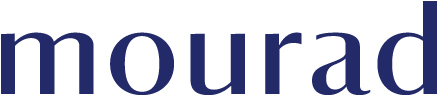 OLIVES  rosemary . marash pepper. almond                                                                 11PECANS  candied . harissa	9     CAVIAR (10g)  custard . cauliflower . ogo                                                                       75     MILK BREAD selection of house butter                                                                           16      CARROT winter citrus . hazelnut . cherry . madras curry                                          20     EGGSHUKA  hen yolk . shakshuka . smoked potato . crispy alliums                          15     SCALLOP beetroot . pear . mecalef cream . ponzu                                                    	26      TARTARE lamb . date . smoked oyster . radicchio . aleppo                                         24      SALMON  sunchoke . fennel . anchovy . mustard	28     OCTOPUS  honey nut . candy roaster . yuzu . berbére                                                 35     BASTEEYA  duck . persimmon . almond . verjus 	30EGGPLANT  cucumber . sweet pepper . za’atar . pine nuts . flatbread                      22 	 each additional flatbread   3     COUSCOUS  mushroom . cranberry . honey . pumpkin seeds                              	 28     ARROWHEAD  green lentil .  jimmy nardello . apple . pistachio                              	 28     HALIBUT   celery . broccoli di ciccio . oro blanco . zhug                                              48     BEEF CHEEK  coconut . chile arbol . tamarind . okra . yucca                                      55     LAMB  chestnut . jujube . delicata . east african spice                                                 60     LA’ACHA (moroccan family style. please allow up to 45 minutes . serves 2 to 4)SNAPPER  saffron . mushroom escabeche . red charmoula	125CHICKEN  preserved lemon . gaeta olive . cipollini . marash pepper	80SHORT RIB  shiitake . charred onion . niitaka . bone marrow	165 COUSCOUS  brown butter	12 KALE  kalamata . harissa	12 POTATO  dill . béarnaise 	12 HEIRLOOM BEANS  shakshuka . feta . za’atar	12WINTER TRUFFLE burgundy $6/gram . alba white $30/gram